11ο ATHENS OPEN AIR FILM FESTIVAL | Ιούνιος - Αύγουστος 2021 ΔΕΛΤΙΟ ΤΥΠΟΥΤο πρόγραμμα του 11ου Athens Open Air Film FestivalΤο Athens Open Air Film Festival, ο πολυαγαπημένος καλοκαιρινός κινηματογραφικός θεσμός που αποτελεί εδώ και μια δεκαετία αναπόσπαστο κομμάτι της πολιτιστικής εμπειρίας των κατοίκων και επισκεπτών της πρωτεύουσας και διοργανώνεται από το Διεθνές Φεστιβάλ Κινηματογράφου της Αθήνας Νύχτες Πρεμιέρας, με τη συνδιοργάνωση του Οργανισμού Πολιτισμού, Αθλητισμού και Νεολαίας του Δήμου Αθηναίων (ΟΠΑΝΔΑ), επιστρέφει με διάθεση να μετατρέψει την πόλη σε μια μεγάλη κινηματογραφική αγκαλιά.Με χαρά ανακοινώνουμε το πρόγραμμα της 11ης διοργάνωσής μας και επισημαίνουμε ότι όλες οι προβολές του Athens Open Air Film Festival θα πραγματοποιηθούν εξασφαλίζοντας σε κάθε περίπτωση την αρτιότερη οπτικοακουστική εμπειρία και, φυσικά, τηρώντας απαρέγκλιτα τα μέτρα προστασίας της δημόσιας υγείας και τις αποστάσεις, όπως αυτά προβλέπονται για τα θερινά σινεμά. Η είσοδος είναι ελεύθερη και θα πραγματοποιείται με ηλεκτρονική προκράτηση δελτίων εισόδου (διαβάστε παρακάτω αναλυτικές οδηγίες για την προσέλευση στις εκδηλώσεις). ΤΟ ΠΡΟΓΡΑΜΜΑ του 11ου Athens Open Air Film Festival |• ΙΟΥΝΙΟΣ •Δευτέρα 14 Ιουνίου | 21:15
ΑΣΠΡΟ ΠΑΤΟ του Τόμας Βίντερμπεργκ (2020, 117’) ΠρεμιέραΤεχνόπολη Δήμου Αθηναίων | Πειραιώς 100, Γκάζι - Είσοδος από οδό Ιάκχου
Το βανάκι του Pepper 96.6 θα υποδέχεται μουσικά το κοινό  Τρίτη 15 Ιουνίου | 21:30
ΕΡΩΤΙΚΗ ΕΠΙΘΥΜΙΑ του Γουόνγκ Καρ Γουάι (2000, 99’) Τεχνόπολη Δήμου Αθηναίων | Πειραιώς 100, Γκάζι - Είσοδος από οδό Ιάκχου
Εορταστική προβολή της 4Κ αποκατεστημένης κόπιας που επιμελήθηκε ο σκηνοθέτης Πέμπτη 24 Ιουνίου | 21:30 
Η ΤΕΛΕΤΗ του Κλοντ Σαμπρόλ (1995, 112’)Νέα Παναθήναια (θερινός) | Μαυρομιχάλη 165, Εξάρχεια
Σε συνεργασία με το Γαλλικό Ινστιτούτο Ελλάδος Σάββατο 26 Ιουνίου | 21:30 
Ο ΚΑΙΡΟΣ ΤΩΝ ΤΣΙΓΓΑΝΩΝ του Εμίρ Κουστουρίτσα (1988, 140’) Πάρκο Ακαδημίας Πλάτωνος | Μοναστηρίου 137, Ακαδημία ΠλάτωνοςΤετάρτη 30 Ιουνίου | 21:30 (προβολή DRIVE-IN) 
ΣΤΗ ΣΚΙΑ ΤΩΝ ΤΕΣΣΑΡΩΝ ΓΙΓΑΝΤΩΝ του Άλφρεντ Χίτσκοκ (1959, 136’) Προαύλιος χώρος θεάτρου Λυκαβηττού 
Προβολή με την υποστήριξη της Πρεσβείας των Η.Π.Α. στην Αθήνα• ΙΟΥΛΙΟΣ •Σάββατο 3 Ιουλίου | 21:30
Η ΚΛΗΡΟΝΟΜΟΣ του Γουίλιαμ Γουάιλερ (1949, 116’) Μέγαρο Δουκίσσης Πλακεντίας | Τέρμα οδού Λόρδου Βύρωνα, ΠεντέληΠροβολή με την υποστήριξη της Πρεσβείας των Η.Π.Α. στην Αθήνα.
Υπό την αιγίδα του Δήμου Πεντέλης Δευτέρα 5 Ιουλίου | 21:15 και 23:00 
ΤΑ ΤΑΞΙΔΙΑ ΤΟΥ ΣΑΛΙΒΑΝ (1941, 90’) και Η ΓΥΝΑΙΚΑ ΠΕΙΡΑΣΜΟΣ (1941, 94’) του Πρέστον Στάρτζες
Εκράν (θερινός) | Ζωοδ. Πηγής & Αγαθίου, Νεάπολη ΕξαρχείωνΔιπλή προβολή back-to-back των δύο αριστουργημάτων του Πρέστον Στάρτζες με αφορμή την επέτειο 80 ετών από την πρεμιέρα τους. Με την υποστήριξη της Πρεσβείας των Η.Π.Α. στην ΑθήναΠαρασκευή 9 Ιουλίου | 21:30ΔΙ’ ΑΣΗΜΑΝΤΟΝ ΑΦΟΡΜΗΝ του Τάσου Ψαρρά (1974, 120’)
Ταινιοθήκη της Ελλάδος - Λαΐς (θερινός) | Ιερά Οδός 48 & Μεγ. Αλεξάνδρου, Γκάζι Προβολή σε συνεργασία με την Ελληνική Ακαδημία Κινηματογράφου στη μνήμη της σκηνογράφου - ενδυματολόγου Ιουλίας ΣταυρίδουΔευτέρα 12 Ιουλίου | 21:30 FARGO των Τζόελ και Ίθαν Κοέν (1996, 98’)
Σινέ Φλερύ (θερινός) | Σκίπη 5 - 7, ΚαλλιθέαΤετάρτη 14 Ιουλίου | 21:30 
Ο ΕΦΗΜΕΡΙΟΣ του Ζαν-Πιέρ Μελβίλ (1961, 117’) Βυζαντινό και Χριστιανικό Μουσείο | Λεωφ. Βασιλίσσης Σοφίας 22, Αθήνα 
Επετειακή προβολή 60 χρόνων από την πρεμιέρα της ταινίας με αφορμή την εθνική εορτή της Γαλλίας, σε συνεργασία με το Γαλλικό Ινστιτούτο Ελλάδος Δευτέρα 19 Ιουλίου | 21:30 Ο ΚΗΠΟΣ ΤΩΝ ΦΙΝΤΖΙ-ΚΟΝΤΙΝΙ του Βιτόριο Ντε Σίκα (1970, 94’) Ριβιέρα (θερινός) | Βαλτετσίου 46, ΕξάρχειαΣε συνεργασία με το Ιταλικό Μορφωτικό Ινστιτούτο Αθηνών Τετάρτη 21 Ιουλίου | 21:30 
ΚΑΝΕ ΤΟ ΣΩΣΤΟ του Σπάικ Λι (1989, 120’)
Άλσος Πετραλώνων | Γήπεδο μπάσκετ αθλητικού κέντρου, πεζόδρομος Τρώων, Πετράλωνα Προβολή με την υποστήριξη της Πρεσβείας των Η.Π.Α. στην ΑθήναΠέμπτη 29 Ιουλίου | 21:30 ΤΟ ΜΕΡΟΚΑΜΑΤΟ ΤΟΥ ΤΡΟΜΟΥ του Ανρί-Ζορζ Κλουζό (1953,147’)ΑΒ Θερινό Σινεμά | Θεοτοκοπούλου 36, ΠατήσιαΣε συνεργασία με το Γαλλικό Ινστιτούτο Ελλάδος • ΑΥΓΟΥΣΤΟΣ •Παρασκευή 20 Αυγούστου  | 21:30 Η ΕΞΑΦΑΝΙΣΗ του Άλαν Τζέι Πακούλα (1971, 114’)Τριανόν (θερινός) | Κοδριγκτώνος 21 & Πατησίων 101, ΠατήσιαΕπετειακή προβολή 50 χρόνων από την πρεμιέρα της ταινίαςΛεπτομέρειες της διοργάνωσης, συνόψεις των ταινιών του προγράμματος και χάρτες των τοποθεσιών των προβολών μπορείτε να βρείτε στο σάιτ του φεστιβάλ www.aoaff.gr (το σάιτ ενημερώνεται και η νέα εκδοχή με όλες τις πληροφορίες θα είναι στον αέρα την Πέμπτη 10 Ιουνίου). ΦΩΤΟΓΡΑΦΙΕΣ βρείτε ΕΔΩ.Κάντε join στο FACEBOOK EVENT μας εδώ.*ΣΗΜΑΝΤΙΚΕΣ ΟΔΗΓΙΕΣ για την προσέλευση του κοινού στις προβολές* Προκειμένου να διασφαλιστεί η προστασία της δημόσιας υγείας και η ομαλή ροή των θεατών μας στις προβολές, σας ενημερώνουμε ότι:• Η είσοδος στον χώρο προβολής θα πραγματοποιείται μόνο με ονομαστικά ΔΕΛΤΙΑ ΕΙΣΟΔΟΥ τα οποία οι θεατές θα μπορούν να προμηθεύονται με ηλεκτρονική προκράτηση, τρεις ημέρες πριν από κάθε προβολή (η προκράτηση θα ανοίγει στις 12 το μεσημέρι) στο aoaff.gr.• Κάθε θεατής θα δικαιούται ΜΟΝΟ ΕΝΑ δελτίο εισόδου, οπότε παρακαλούμε θερμά να φροντίσετε να έρθετε εγκαίρως μαζί με τους/τις συνοδούς σας σε περίπτωση που επιθυμείτε να καθίσετε κοντά.•  Θα τηρούνται αυστηρά οι αναγκαίες αποστάσεις μεταξύ των θεατών.Καλές μας προβολές! Για διαρκή ενημέρωση, νέες ανακοινώσεις και περισσότερες πληροφορίες συντονιστείτε στα site του cinemagazine.gr, του aiff.gr και του aoaff.gr και στις σχετικές σελίδες στα social media: Facebook AIFF, Instagram, Twitter.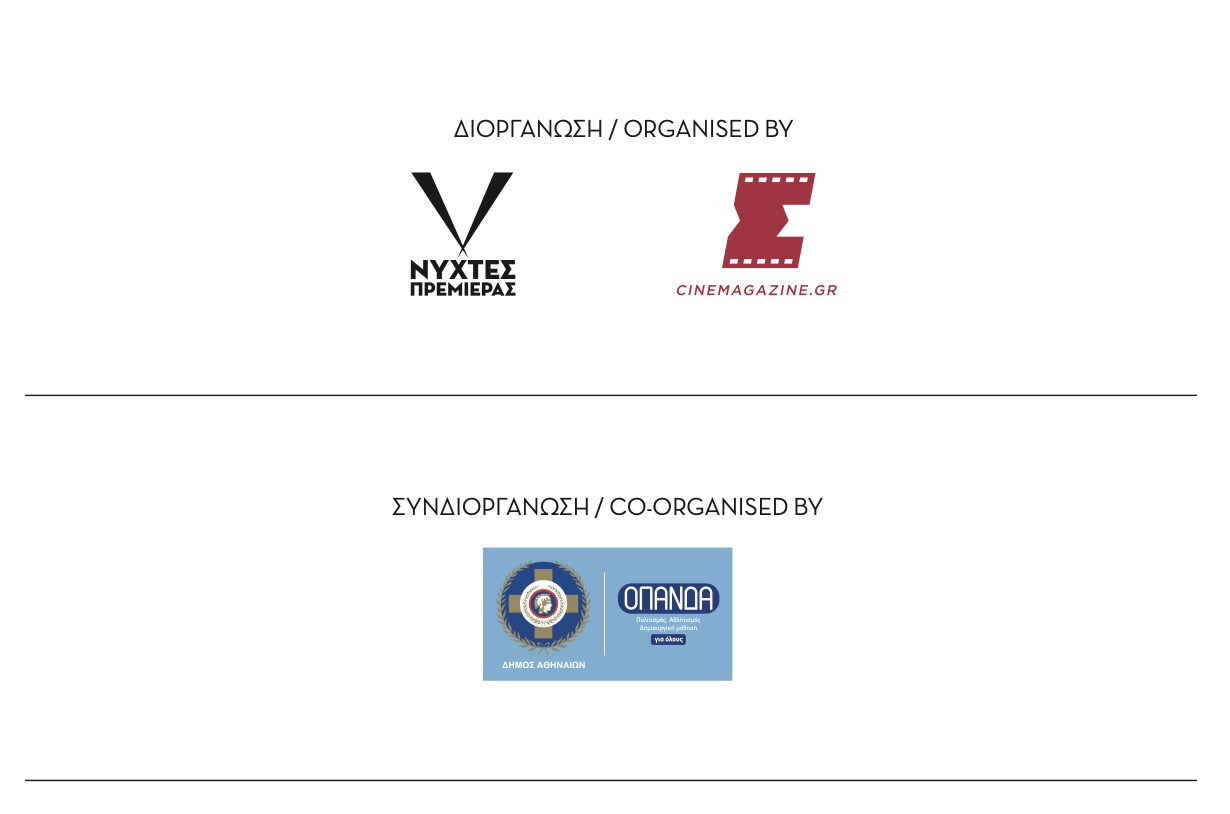 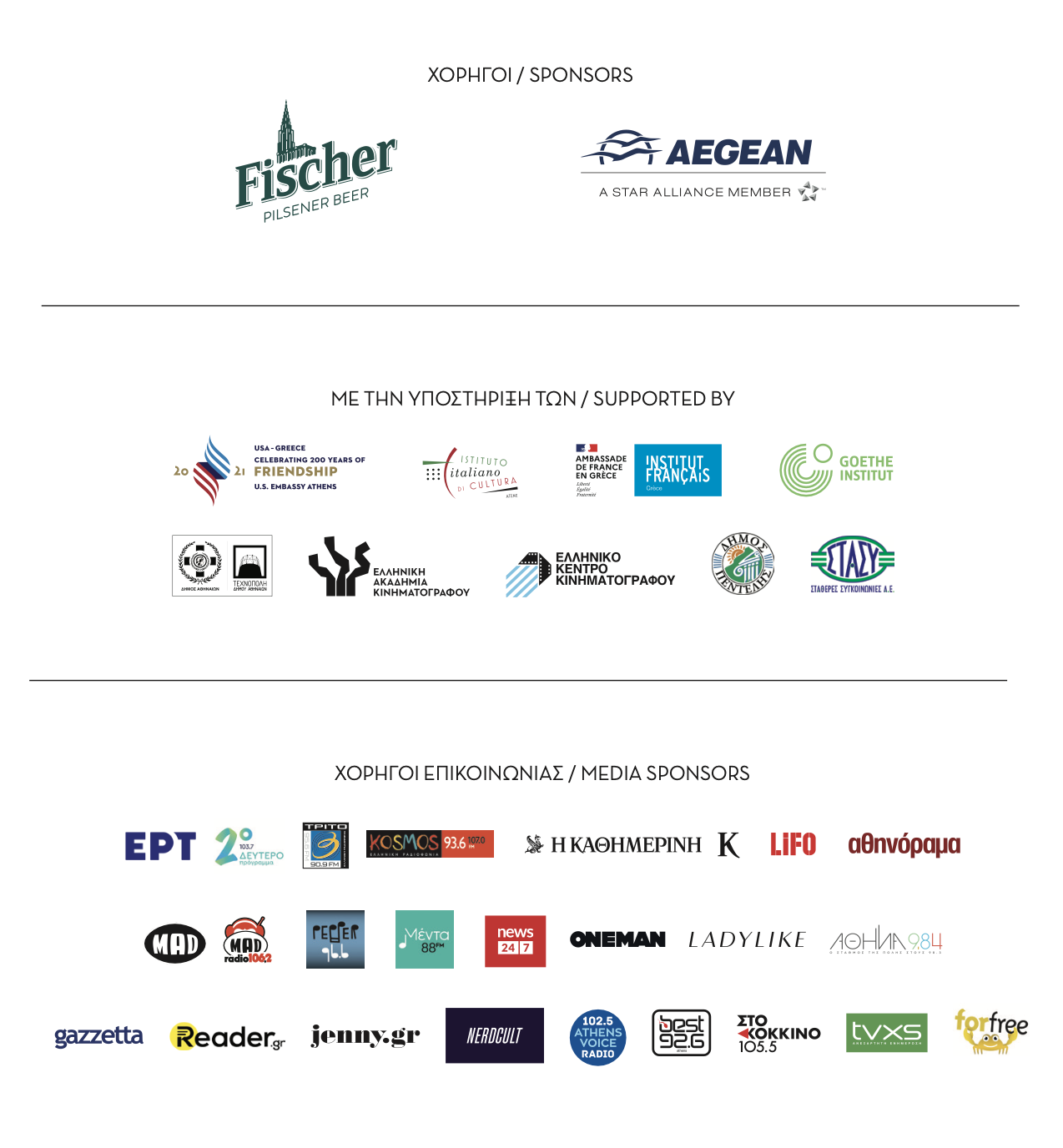 